Metabolic and Acid Base Fellowship SessionQuestion 1 (10 marks)  - VBG – Aspirin ToxicityA 72 year old man presents with confusion. He is brought in by family who are concerned that he has worsening depression since his wife died 3 months ago. The patient is unable to give any clear history of the events.  He has a history of atrial fibrillation and hypertension. On full examination he has no abnormal physical examination findings aside from effortless tachypnoea and a GCS of 14 . ECG shows a sinus tachycardia only. CXR no abnormalities. Results of FBC, EUC, LFT, Coags, CRP, Blood Cultures are all pendingObservationsP		116BP		110/60Sats		91% RARR		36Temp		37.4VBG pH		7.21pCO2		22HCO3		16Cl		98Lact		3.4Gluc		3.0Na		130K		5.0Cr		134Hb		137List the two (2) key acid-base abnormalities on this VBG (2 marks)____________________________________________________________________________________________________________________________________________________________________Primary uncompensated HAGMAPrimary respiratory alkalosisList the three (3) most relevant differential diagnoses (3 marks)_____________________________________________________________________________________________________________________________________________________________________________________________________________________________________________Salicylate OverdoseOverdose of any other toxin known to cause metabolic acidosis (e.g. toxic alcohol/ TCA)PESepsis e.g. from urine (as no signs) – need to specify a site that would be non detectable clinically i.e. can’t say cellulitis/LRTI as no clinical signsMultiple other causes may be appropriateList the five (5) MOST important additional investigations you will order (5 marks)____________________________________________________________________________________________________________________________________________________________________________________________________________________________________________________________________________________________________________________________Salicylate levelPanadol levelDDImer (or CTPA) – will depend upon risk assessmentUrine dip and MC&SCT BrainOsmolarity (to calc gap)Question 2 – (10 marks) - Toxic Alcohol, Osmolar GapA 19 year old male has been brought in by police after being found confused, agitated and vomiting. A plastic bottle full of an unknown substance was found in his back pack. He appears intoxicated and is unable to give any further history. He has no identification on his person and there is no collateral historyObservationsP		110BP		90/70Sats		100% RA	RR		30Temp		36.5Venous Blood GaspH		7.22pCO2		32HCO3		16Lact		4.5Gluc		4.0BloodsNa		134K		4.0Cl		100Ur		6.0Cr		140Serum Osm	302List the two (2) MOST important laboratory findings including the two (2) appropriate calculations used when determining those findings (4 marks)____________________________________________________________________________________________________________________________________________________________________________________________________________________________________________________________________________________________________________________________High Anion Gap Metabolic acidosis with appropriate respiratory compensatory effortse.g. winters formula for expected CO2 1.5 x 16 +8 = 32 or AG calculation= (Na) – (Cl + HCO3), ref range 4-12 (if use K 4-16)Osm Gap = 302 – ((2x134) + 4 + 6.) =  24List the three (3) MOST important investigations you will order to confirm the nature of the ingested liquid (3 marks)_____________________________________________________________________________________________________________________________________________________________________________________________________________________________________________Alcohol levels/BALSerum CalciumUrine Microscopy for Calcium Oxalate Crystals (poor sens and spec however)Levels for ethylene glycol/methanol/isopropyl alcoholThe patient is attempting leave the department and is becoming physically aggressive to staff. The decision to is made to intubate the patient for his own and the safety of staff. List three (3) measures you will take, specifically related to this patients presentation, to avoid peri-intubation complications (3 marks)_____________________________________________________________________________________________________________________________________________________________________________________________________________________________________________No apnoeic period – gentle bagging to prevent hypercarbia and worsening acidosisMatch the pre intubation resp rate when setting ventilatorUtilise push dose pressors/fluid loading to avoid hypotensionReduced dose of induction agent/use ketamineDouble suction available to avoid aspiration if vomits on induction DSI to prevent staff assaultQuestion 3 – (11 marks) -  Resp Acidosis with hypoxia, needs BIPAPA 71 year old man with a history of severe COPD presents with drowsiness, wheeze and a cough. He has had a recent ICU admission for pneumonia, during which he was ventilated for 3 weeks and had a lengthy stay in a rehabilitation ward on discharge. He has hypertension but no other significant comorbidities.Has been using Ventolin 12 puffs 3 hourly via spacer for 2 days, Spiriva 18mcg MDI mane, prednisolone 30mg daily for 3 days and his usual perindopril 5mg daily. He has severe tachypnoea with use of all accessory muscles, tripod position and agitation.  Continuous salbutamol nebulisation commenced 5 minutes ago. CXR shows only hyperinflated lungs.ObservationsP		130BP		160/98RR		40Sats		82% 15L NRBTemp		35.2VBGpH		7.2pCO2		85	HCO3		20Cl		105Lact		6.2Na		145K		3.0Cr		180List the two (2) MOST important acid-base abnormalities (2 marks)______________________________________________________________________________________________________________________________________________________________Primary Respiratory Acidosis Primary High Anion Gap Metabolic AcidosisExpected HCO3 if acute acidosis = +4Expected HCO3 if chronic = +16HCO3 is actually reduced therefore has a concomitant metabolic acidosisAG 145-105-20 = 20  ?due to lactate/secondary to ventolinThe patient has documented advanced care plans that state he doesn’t wish to be intubated or have CPR.  All other active treatment measures are to be taken in the event that he has a respiratory deterioration, including non-invasive ventilation and inotropes.List the five (5) MOST important instructions you will give to the bedside nurses regarding commencement and ongoing management of non-invasive ventilatory support for this patient (5 marks)___________________________________________________________________________________________________________________________________________________________________________________________________________________________________________________________________________________________________________________________________________________________________________________________________________Commence BIPAP modeIPAP:EPAP 10-14/5-8 with appropriate instructions Continue to deliver bronchodilators through the non invasive machineTitrate FIO2 to saturations of 88-92%Repeat VBG at 2-4 hour intervalsPressure care area and breaksThe patient has a repeat VBG 4 hours later when he appears to have significantly less work of breathing and a saturation of 92% on FIO2 0.4 on NIV. He has had Ventolin 5mg nebulised 1 hourly for the last 2 hrspH 		7.18pCO2		60HCO3		14Lact 		9.2Na		146Cl		106K		3.0List the findings and your interpretation of the cause of the repeat VBG result (4 marks)Question 4 – (9 marks)  - Respiratory AlkalosisA 70kg, 23 years old female present with a very sudden onset of shortness of breath and right sided chest discomfort 1 hour ago while sitting at her desk at work. She has a history of anxiety but reports no current stressors.She has been placed on 15L NRB Oxygen by the paramedics and her VBG and observations are shown below.pH		7.54pCO2		20HCO3		28Lactate 		2.3P		110BP		100/70Sats 		99% 15L NRBRR		36Temp		36.9Describe the primary acid base abnormality and compensatory response (2 marks)______________________________________________________________________________________________________________________________________________________________Primary respiratory alkalosisAppropriate compensation for an ACUTE onsetList the three (3) MOST likely differential diagnoses (3 marks)_____________________________________________________________________________________________________________________________________________________________________________________________________________________________________________Hyperventilation secondary to anxiety/panic attackPulmonary EmbolusPneumothoraxCardiac Arrhythmia ?SVT10 minutes later the patient has a sudden cardiac arrest in the resus bay. Standard ALS management is ongoing when you arrive with adequate CPR and ventilation in a 15:2 ratio. She has narrow complex PEA and has received 1mg of adrenaline and a bolus of 1000mls Normal Saline has been commenced. In the table list the two (2) MOST important specific interventions (out with the standard ALS algorithm) that you will that consider with details of each (4 marks)Question 5 (14 marks) - Hyponatramia with seizure/confusionAn unknown man, who appears to be approximately 50 years old, is brought in by ambulance after a 10 minute tonic clonic seizure. The seizure was witnessed by paramedics and was terminated with intranasal midazolam. He has a GCS of 9 (M5V2E2) at 30 minutes post event. He appears malnourished and poorly kempt, there is no obvious sign of trauma. There is no available collateral history.As you enter the resus bay he commences having a second tonic clonic seizureObservations immediately prior to second seizureBP		190/100P		60Sats		95% RARR		14T		37.2VBGpH		7.21pCO2		56HCO3		16Lact		9.0Na		115K		3.4BSL		2.9ECG shows no abnormalityFBC, EUC, LFT, Coags, CMP, urine and serum osmolalities have all been sentList the five (5) MOST important management priorities in the next hour in the table below (10 marks)Would not actively manage BP beyond hypertonic saline till know whether any intracranial lesion/bleed/watershed areaA CT scan of the brain is performed 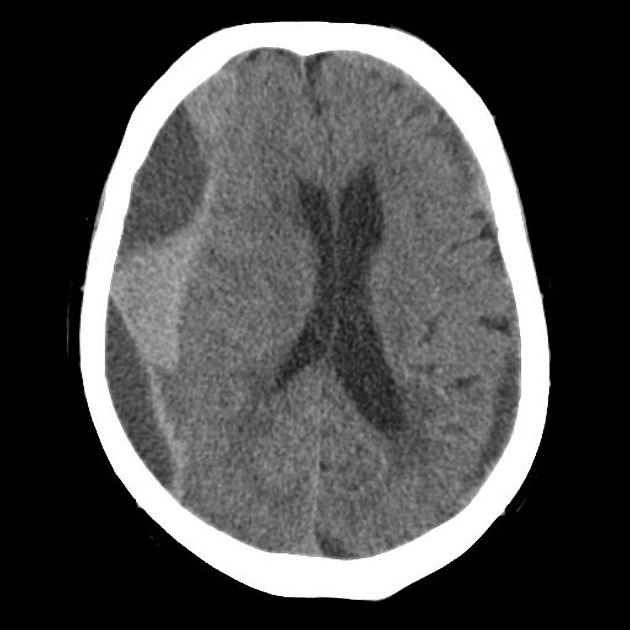 Describe four (4) abnormal findings on this CT slice and state the diagnosis (4 marks)_____________________________________________________________________________________________________________________________________________________________________________________________________________________________________________Diagnosis_______________________________________________________________________FINDINGS:Large right parietal crescentric extraaxial fluid collection  - crosses coronal suture Mixed density collection with hypo and hyperechoic elementsMidline shiftEffacement of the right lateral ventricleSmall hypoechoic (chronic) left sided crescentric collectionDIAGNOSIS: Acute on Chronic Subdural with significant mass effectQuestion 6 (marks) - Refeeding syndrome in anorexicA 14 year old female has been brought in by her parents due to concerns around weight loss and lethargy for 6 months duration. She has been seeing a psychologist for 6 months for anxiety that is related to school attendance.ObservationsBP		80/60P		72Sats		98% RARR		22	Temp		35.8Her ECG is shown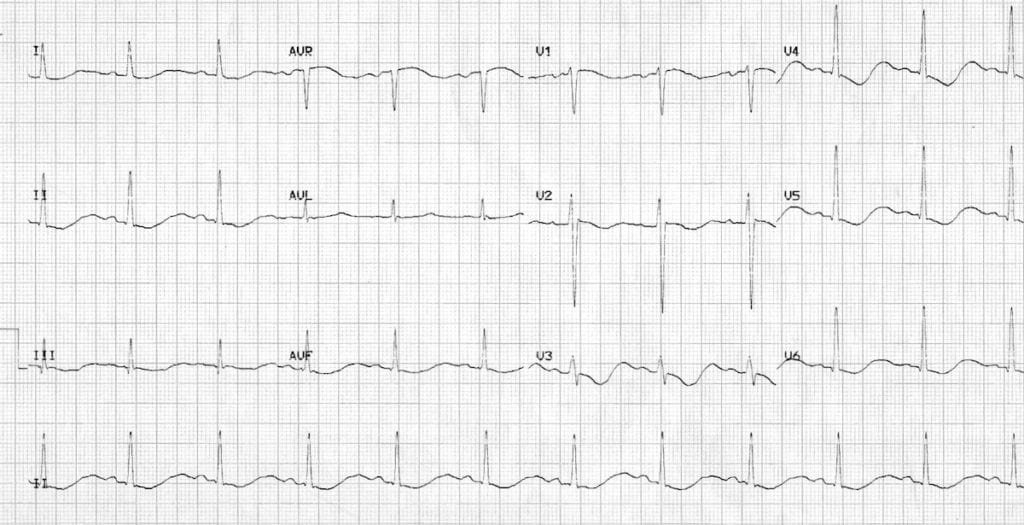 List 3 abnormalities on the ECG and the likely cause of these abnormalities (4 marks)_____________________________________________________________________________________________________________________________________________________________________________________________________________________________________________Cause_______________________________________________________________________ST depression.T wave inversion.Prominent U waves.Long QU interval.CAUSE: Electrolyte abnormalities – HypoK/HypoMg +/- Hypocalcaemia/PhosIn the table below list the MOST important features you will seek specific to the assessment of this patient (10 marks)The patient has the following blood results, she wants to go home and is threatening to run away TSH/T4		normalHb		98MCV		69Phos		0.3CCa		2.2K		1.7Mg		0.4Cr		154Ur		8.7LFT		normal List the five (5) MOST important management priorities in this patient (5 marks)___________________________________________________________________________________________________________________________________________________________________________________________________________________________________________________________________________________________________________________________________________________________________________________________________________Treatment against patient wishes if cannot convince to be a voluntary patient – common law or section appropriate, patient is a minor so cannot refuse treatmentUrgent correction of electrolyte abnormalities with IV KCl, MgSO4, NaH2PO4 on a monitor till K>2.5, PO4 normalisedConsideration of Refeeding Syndrome – dietician assessment and withholding of carbohydrate till appropriate feeding regime decidedAppropriate IV hydration for renal failurePsychiatric assessment/therapy ideally with eating disorder specialist involved Admission to medical team/HDU – too unwell for Question 7 (13 marks) – HypoMg TorsdesA 67 years old cachectic man presents with recurrent collapses. He is of no fixed abode and has a history of hazardous alcohol use, with frequent presentations to the Emergency Department for withdrawal seizures. Past history of IHD and hypertension. An ECG was taken during a transient unconscious episode in ED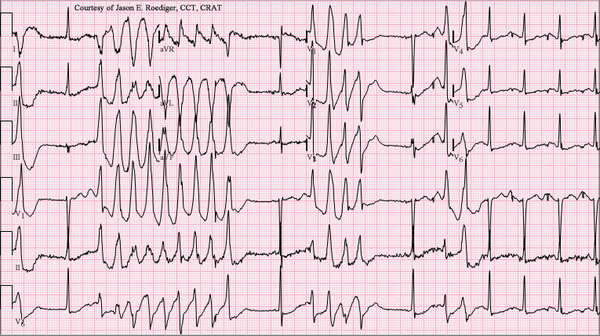 Observations post episodeP		56BP		90/60RR		22Sats		96% RATemp		37.7Descrive the three (3) MOST important abnormalities on the ECG shown and state the ECG diagnosis (4 marks)_____________________________________________________________________________________________________________________________________________________________________________________________________________________________________________Diagnosis_______________________________________________________________________Recurrent WCT approx. 300bpmTwisting of the QRS around isoelectric baselineLong QTcR on T phenomenonDIAGNOSIS: Torsades de PointesList four (4) likely causes or contributing factors for this arrhythmia in this patient (4 marks)____________________________________________________________________________________________________________________________________________________________________________________________________________________________________________________________________________________________________________________________Causes likely in this manHypokalemia Hypomagnesemia Hypocalcemia Medications – anything prolonging QTcHeart failureLeft ventricular hypertrophyOther causes unlikely in this caseHypothermiaSubarachnoid hemorrhageHypothyroidismBradycardia The patient has 6 further unresponsive episodes due to the same arrhythmia. List five (5) specific treatment options for this arrhythmia in the table below (5 marks)Question 8 (14 marks)A 90 year old man is sent in by his GP for investigation of has renal dysfunction. The triage information states that he has had several months of lethargy. He has no significant medical history aside from a hip replacement 10 years ago. He is independently living with his wife, takes no medications and not had any contact with his GP since his hip replacement. A brief physical assessment reveals a well hydrated, but slender man who has no overt abnormalities on external physical examination.ObservationsP		90BP		140/80RR		24Sats		96% RATemp		37.1VBG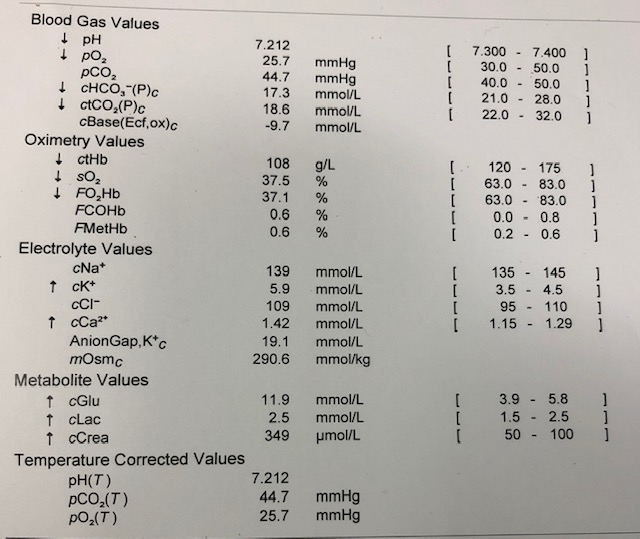 In the table below list the abnormalities seen in the blood gas shown and provide the most likely reasons for these abnormalities (10 marks)The formal serum potassium level is 6.4mmol/L and the patient has the following ECG. The nurses have performed a post void residual bladder scan that shows 400mls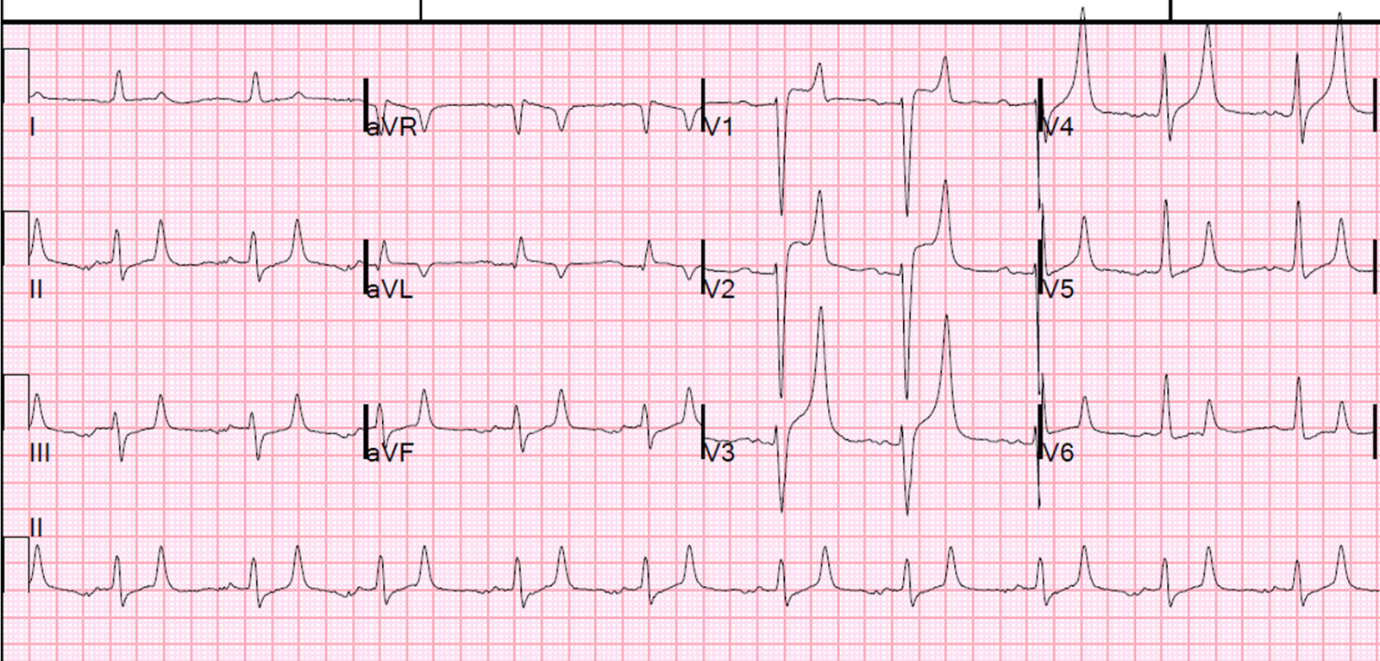 List the four (4) most important next actions you will take in managing this patient (4 marks)____________________________________________________________________________________________________________________________________________________________________________________________________________________________________________________________________________________________________________________________Calcium gluconate 10-20 10% IV – end point normalisation of ECG changes20mg nebulised salbutamol stat10units of actrapid with 50mls of 50% dextroseInsert IDC carefully to relieve bladder obstruction(Bicarbonate could be considered as a K excreter given acidosis)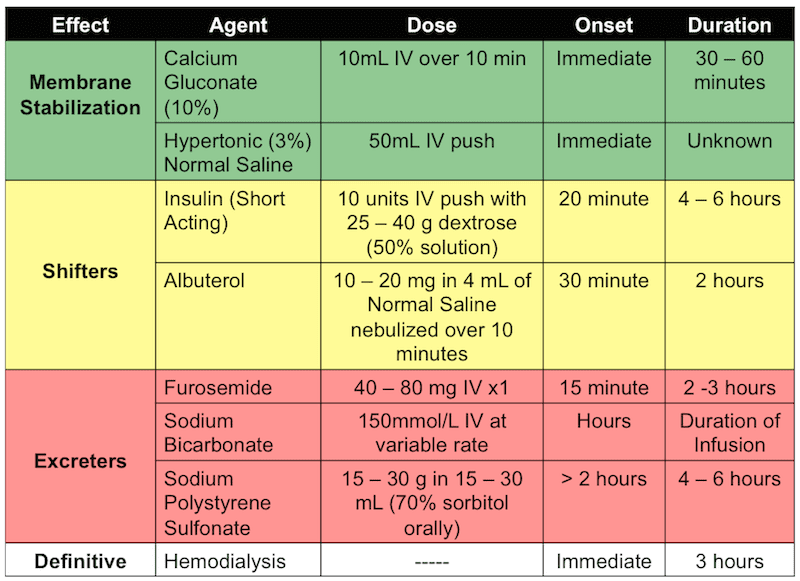 Question 9 (11 marks)You are called urgently to assist with a 9 week old baby who presents with 1 week of increasing lethargy, vomiting and poor feeding. The baby was born at term and had an uneventful neonatal period. The baby is exclusively breast fed.The child appears dehydrated and hypotonic. Fontanelles are sunken, capillary return 4 seconds. No overt signs of focal infection, pulses feeble but equal in all limbs, no murmurs, chest clear with no increase in work of breathing. Abdomen non distended and soft.The child is fully monitored with a patent IV lineObservationsP 		190BP		70/50RR		40 T		36.5Sats		91% RAVBGpH		7.21pCO2		45HCO3		12Lact		4.5K		6.5Na		124Gluc		3.0Cl		100Hb		140Cr		110What is the acid base abnormality (2 marks)____________________________________________________________________________________________________________________________________________________________________Mixed HAGMA and Respiratory AcidosisList the four (5) potential differential diagnoses (5 marks)____________________________________________________________________________________________________________________________________________________________________________________________________________________________________________________________________________________________________________________________Sepsis - ?UTI/Meningitis/pneumonia/skin etcAdrenal Failure – classic VBGCongenital Cardiac disease Other metabolic disorder/Inborn errors of metabolismDehydration due to poor feedingConsider NAIRTA/renal disordersUnlikely pyloric stenosis with this combination of Na/K/Cl/Acidosis – usually hypochloraemic metabolic alkalosisList your five (5) immediate treatment steps for this child (5 marks)____________________________________________________________________________________________________________________________________________________________________________________________________________________________________________________________________________________________________________________________Oxygen via face mark or nasal prongsFluids bolus of 10 mls/kg – can be titrated depending on signs of cardiac failureCalculate fluid defecit/maintainence and replace with 0.9%NS and 5% dextrose over 24-48hrs2mls/kg 10% dextrose – repeat till BGL >4.0Hydrocortisone (after taking metabolic bloods)Calcium gluconate/Insulin and Dextrose (doses not required – would look up)Antibiotics – per eTGORPLUS EITHERORFindingsInterpretationFindingsInterpretationImprovement in respiratory component of acidosis with downtrending pCO2 Effective treatment of COPD exacerbation with NIV and bronchodilatorsBUT worsening of HAGMA and lactataemiaAnother cause for HAGMA – need to exclude sepsis, overdose, intraabdominal catastrophe, renal failure, DKA, bleeding etcNot enough Ventolin given to cause such a significant lactateaemiaIntervention DetailsIntervention DetailsChest decompression (right then left) 2nd ICS needle decompression bilaterally5th ICS finger thoracostomyThrombolysisAlteplase 10mg bolus, then 90mg over 2 hrsAllow weight based IVI of remainder of doseTreatment PriorityBrief Details/Doses/AgentsPriorityBrief Details/Doses/AgentsTermination of Seizure3% saline Or appropriate BenzodiazepineSlow correction of Na avoiding osmotic demyelinationAim for 5mmol rise/up to max 125mmol/lNo greater than 10-12mmol/L rise  per 24hCorrection of BSL50mls 50% dextroseRegular BSL checks – every Airway Management Intubate – any appropriate doses of induction and paralysisNeuroprotective strategiesHead up, oxygenation and control of CO2Tape not tie etcHistorical FeaturesClinical Examination FeaturesHistorical FeaturesClinical Examination FeaturesIntentional vs Unintentional weight lossPurging/Binging/Exercise/laxatives/diureticsWeight and height - BMIPhysical Sx that might suggest an underlying medical illnessThyrotoxicosis/Malignancy/Purging signs – teeth/knucklesDepression and suicidality Hxe.g. HEADS assessment/SADPERSONSLanugo hair and other nutritional signs- tongue B12, nails, Social Factors – school bullying, family issues etcSigns of cardiac failureHistory of eating disorders in the past/treatments in the past?Goitre/features of thyrotoxicosis e.g. tremor/eye signsSymptoms related to dehydration/hypoglycaemia/nutritional deficiency e.g. dizziness/collapse/palpitationsTreatment OptionDetails Treatment OptionsDetailsAtropine IV500mcg IV repeated q3-5mins up to max 3gAppropriateMagnesium sulfate 50% solution 4 mL (2 g) by intravenous infusion, over 10 to 15 minutes followed, if required, by 1 to 1.5 mL (0.5 to 0.75 g) per hour by intravenous infusion for 12 to 24 hoursCorrect other electrolyte abnormalitiesSpecifically KKCL minibags 10mmol/30-60mins on monitor till K 4.5mmol/L acheivedIsoprenaline20 micrograms intravenously, repeated according to clinical response, followed by 1 to 4 micrograms/minute by intravenous infusionDC CardioversionSyncronised shock at 200J if prolonged episode , but if unsuccessful as sync may need Temporary transvenous pacingAt 90-100 bpm (overdrive) to prevent bradycardialignocaine 75 to 100 mg intravenously, over 1 to 2 minutes followed, if successful, by 4 mg/minute by intravenous infusion for 1 hour, then reduce to 1 to 3 mg/minute.AbnormalityLikely Explanation(s)AbnormalityLikely Explanation (s)HAGMARenal failure – potential intrinsic and post renal causes - Renal Failure – unclear if acute or chronicPossible causes include age related decline, renal parenchymal disease and post obstructive causes e.g. BPH/Prostate CaHyperkalaemiaSecondary to renal failure, also due to acidosis. O.05 rise in K for every 0.1 drop in pHAnaemiaLikely related to chronic renal dysfunction, lack of epo. Need to exclude bleedingHyperglycaemia?undiagnosed T2DM vs stress responseMeets non fasting criteria for diagnosis of DMHypercalcaemia?due to renal disease, need to exclude malignancy with bony mets e.g. prostatecefotaxime 50 mg/kg intravenously, 6-hourlyceftriaxone 50 mg/kg intravenously, 12-hourlyamoxicillin 50 mg/kg intravenously, 6-hourlyampicillin 50 mg/kg intravenously, 6-hourly.